Об обращении в Центральную избирательную комиссию Республики Башкортостан о возложении полномочий избирательной комиссии сельского поселения Мукасовский сельсовет муниципального района Баймакский район Республики Башкортостан на территориальную избирательную комиссию муниципального района Баймакский район Республики БашкортостанРуководствуясь пунктом 4 статьи 24 Федерального закона «Об основных гарантиях избирательных прав и права на участие в референдуме граждан Российской Федерации», частью 3 статьи 23 Кодекса Республики Башкортостан о выборах, частью 5 статьи 17 Устава сельского поселения Мукасовский сельсовет муниципального района Баймакский район Республики Башкортостан, Совет сельского поселения Мукасовский сельсовет муниципального района Баймакский район Республики Башкортостан решил:1.Просить Центральную избирательную комиссию Республики Башкортостан возложить полномочия избирательной комиссии сельского поселения Мукасовский сельсовет муниципального района Баймакский район Республики Башкортостан на территориальную избирательную комиссию муниципального района Баймакский район Республики Башкортостан, формирующуюся в декабре 2015 года.2.Направить настоящее решение в Центральную избирательную комиссию Республики Башкортостан.Глава  сельского поселенияМукасовский сельсовет муниципального района Баймакский район Республики Башкортостан:                                Б.Р. ИшмуратовБАШКОРТОСТАН  РЕСПУБЛИКАhЫ БАЙМАК  РАЙОНЫ МУНИЦИПАЛЬ РАЙОНЫНЫН МОКАС  АУЫЛ  СОВЕТЫ АУЫЛ  БИЛМАhЕ СОВЕТЫ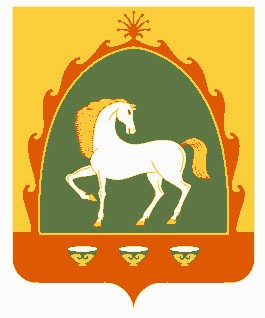 РЕСПУБЛИКА  БАШКОРТОСТАН  СОВЕТ СЕЛЬСКОГО  ПОСЕЛЕНИЯ МУКАСОВСКИЙ СЕЛЬСОВЕТ МУНИЦИПАЛЬНОГО РАЙОНА БАЙМАКСКИЙ  РАЙОН453643. 1-се Төркмән  ауылы, С. Юлаев урамы, 17. // Телефондар:  8-(347-51)4-41-43 (факс), 4-41-14, 4-41-54 // E-mail: mukas-sp@yandex.ru // 453643. 1-се Төркмән  ауылы, С. Юлаев урамы, 17. // Телефондар:  8-(347-51)4-41-43 (факс), 4-41-14, 4-41-54 // E-mail: mukas-sp@yandex.ru // 453643, с. 1-е Туркменево, ул. С. Юлаева, 17. // Телефоны: (8-347-51)4-41-43 (факс), 4-41-14, 4-41-54 //E-mail: mukas-sp@yandex.ru // 453643, с. 1-е Туркменево, ул. С. Юлаева, 17. // Телефоны: (8-347-51)4-41-43 (факс), 4-41-14, 4-41-54 //E-mail: mukas-sp@yandex.ru // ҠАРАР                                       « 20»  ноября 2015 й.       №23РЕШЕНИЕ« 20 » ноября  2015 г.